Российская ФедерацияРеспублика ХакасияАлтайский районАдминистрация муниципального образованияОчурский сельсоветПОСТАНОВЛЕНИЕ06 ноября 2018 г.                                                                                                         № 69с. ОчурыОб утверждении схемы расположения земельного участка на кадастровом плане территорииРуководствуясь п. 13 ст. 11.10, ст. 69, 70 Земельного кодекса РФ, ст. 3.3, Федеральный закон от 25 октября 2001 г. № 137-ФЗ «О введении в действие Земельного кодекса Российской Федерации», Федеральным законом № 221-ФЗ от 24 июля 2008 года «О государственной кадастре недвижимости», Уставом муниципального образования Очурский сельсовет, рассмотрев схему земельного участка на кадастровом плане территории, Администрация муниципального образования Очурский сельсовет ПОСТАНОВЛЯЕТ:1. Утвердить схему расположения земельных участков на кадастровом плане территории в кадастровом квартале 19:04:050103:- площадью 1400 кв.м, с условным кадастровым номером 19:04:050103:789:ЗУ1, из категории земель зона перспективной жилой застройки, расположенного по адресу: Республика Хакасия, Алтайский район, с. Очуры, микрорайон 2, сектор А, участок 12, с видом разрешенного использования: для индивидуального жилищного строительства;- площадью 1491 кв.м, с условным кадастровым номером 19:04:050103:789:ЗУ2, из категории земель зона перспективной жилой застройки, расположенного по адресу: Республика Хакасия, Алтайский район, с. Очуры, микрорайон 2, сектор А, участок 12, с видом разрешенного использования: для индивидуального жилищного строительства2. Разместить настоящее постановление в сети интернет.3. Контроль над исполнением настоящего постановления оставляю за собой.Глава муниципального образованияОчурский сельсовет                                                                                     Л.В.Клевцова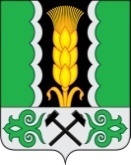 